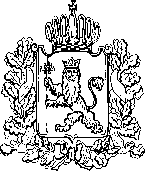 АДМИНИСТРАЦИЯ ВЛАДИМИРСКОЙ ОБЛАСТИПРАВЛЕНИЕ ДЕПАРТАМЕНТА ЦЕН И ТАРИФОВПОСТАНОВЛЕНИЕ28.07.2016						                                                                             № 21/1О тарифах на тепловую энергию Руководствуясь Федеральным законом от 27.07.2010 № 190-ФЗ «О теплоснабжении», постановлением Правительства Российской Федерации от 22.10.2012 № 1075 «О ценообразовании в сфере теплоснабжения», Методическими указаниями по расчету регулируемых цен (тарифов) в сфере теплоснабжения, утвержденными приказом Федеральной службы по тарифам от 13.06.2013 № 760-э, департамент цен и тарифов администрации Владимирской области п о с т а н о в л я е т:  1. Установить тарифы на тепловую энергию ООО «Владимиртеплогаз» c календарной разбивкой согласно приложению № 1.2. Тарифы, установленные в пункте 1 настоящего постановления, действуют:-  с 29 июля 2016 года по 31 декабря 2016 года;-  с 01 января 2017 года по 30 июня 2017 года;-  с 01 июля 2017 года по 31 декабря 2017 года;-  с 01 января 2018 года по 30 июня 2018 года;-  с 01 июля 2018 года по 31 декабря 2018 года;-  с 01 января 2019 года по 30 июня 2019 года;-  с 01 июля 2019 года по 31 декабря 2019 года.3. Установить долгосрочные параметры регулирования, устанавливаемые на долгосрочный период регулирования для формирования тарифов с использованием метода индексации установленных тарифов, согласно приложению № 2.         4. Признать утратившими силу с 29 июля 2016 года:          - постановление департамента цен и тарифов администрации Владимирской области от 03 декабря 2014 года № 54/15 «О тарифах на тепловую энергию»;          - постановление департамента цен и тарифов администрации Владимирской области от 30 ноября 2015 года № 49/27 «О внесении изменений в постановление департамента цен и тарифов администрации Владимирской области от 03.12.2014 № 54/15 «О тарифах на тепловую энергию»».5. Настоящее постановление подлежит официальному опубликованию в средствах массовой информации.Заместитель председателя правлениядепартамента цен и тарифовадминистрации Владимирской области                                             М.С. НовоселоваПриложение № 1 к постановлению департаментацен и тарифов администрацииВладимирской областиот 28.07.2016 № 21/1Тарифы на тепловую энергию (мощность), поставляемую потребителямпо системе теплоснабжения пос. Вольгинский <*> Выделяется в целях реализации пункта 6 статьи 168 Налогового кодекса Российской Федерации (часть вторая)Приложение № 2к постановлению департаментацен и тарифов администрацииВладимирской областиот 28.07.2016 № 21/1Долгосрочные параметры регулирования, устанавливаемые на долгосрочный период регулирования для формирования тарифов с использованием метода индексации установленных тарифовпо системе теплоснабжения пос. Вольгинский№ п/пНаименование регулируемой организацииВид тарифаГодВода1ООО «Владимиртеплогаз»Для потребителей, в случае отсутствия дифференциации тарифов по схеме подключения  (без учета НДС)Для потребителей, в случае отсутствия дифференциации тарифов по схеме подключения  (без учета НДС)Для потребителей, в случае отсутствия дифференциации тарифов по схеме подключения  (без учета НДС)1ООО «Владимиртеплогаз»одноставочный
руб./Гкал29.07.2016-31.12.20161 522,101ООО «Владимиртеплогаз»одноставочный
руб./Гкал01.01.2017-30.06.20171 522,101ООО «Владимиртеплогаз»одноставочный
руб./Гкал01.07.2017-31.12.20171 638,451ООО «Владимиртеплогаз»одноставочный
руб./Гкал01.01.2018-30.06.20181 638,451ООО «Владимиртеплогаз»одноставочный
руб./Гкал01.07.2018-31.12.20181 696,571ООО «Владимиртеплогаз»одноставочный
руб./Гкал01.01.2019-30.06.20191 696,571ООО «Владимиртеплогаз»одноставочный
руб./Гкал01.07.2019-31.12.20191 745,081ООО «Владимиртеплогаз»Население (тарифы указываются с учетом НДС) *Население (тарифы указываются с учетом НДС) *Население (тарифы указываются с учетом НДС) *1ООО «Владимиртеплогаз»одноставочный
руб./Гкал29.07.2016-31.12.20161 796,081ООО «Владимиртеплогаз»одноставочный
руб./Гкал01.01.2017-30.06.20171 796,081ООО «Владимиртеплогаз»одноставочный
руб./Гкал01.07.2017-31.12.20171 933,371ООО «Владимиртеплогаз»одноставочный
руб./Гкал01.01.2018-30.06.20181 933,371ООО «Владимиртеплогаз»одноставочный
руб./Гкал01.07.2018-31.12.20182 001,951ООО «Владимиртеплогаз»одноставочный
руб./Гкал01.01.2019-30.06.20192 001,951ООО «Владимиртеплогаз»одноставочный
руб./Гкал01.07.2019-31.12.20192 059,19№
п/пНаименование регулируемой 
организацииГодБазовый уровень операционных расходовИндекс  эффективности операционных расходовНормативный уровень прибылиУровеньнадежности тепло-снабженияУровеньнадежности тепло-снабженияПоказатели энергосбережения энергетической эффективностиПоказатели энергосбережения энергетической эффективностиПоказатели энергосбережения энергетической эффективностиРеализация программ в области энергосбережении и повышения энергетической эффективностиДинамика изменения расходов на топливо№
п/пНаименование регулируемой 
организацииГодБазовый уровень операционных расходовИндекс  эффективности операционных расходовНормативный уровень прибылиКоличество прекращений подачи тепловой энергии, теплоносителя в результате технологических нарушений на тепловых сетях на 1 км тепловых сетей, ед.Количество прекращений подачи тепловой энергии, теплоносителя в результате технологических нарушений на источниках тепловой энергии на 1 Гкал/час установленной мощности, ед.Удельный расход топлива на производство единицы тепловой энергии, отпускаемой с коллекторов источников тепловой энергии, кг у.т./ГкалВеличина технологических потерь при передаче тепловой энергии по тепловым сетям, Гкал/годУдельный расход электрической энергии на выработку 1 Гкал тепловой энергии, кВт.чРеализация программ в области энергосбережении и повышения энергетической эффективностиДинамика изменения расходов на топливо№
п/пНаименование регулируемой 
организацииГодтыс. руб.%%--кг.у.т./ГкалГкал/годкВт.ч/Гкал--1ООО «Владимиртеплогаз»201616 016,601,02,80,38590,0337170,455 191,0023,88--1ООО «Владимиртеплогаз»2017-1,04,50,38590,0337170,455 191,0023,88--1ООО «Владимиртеплогаз»2018-1,04,60,38410,0337170,455 191,0023,88--1ООО «Владимиртеплогаз»2019-1,04,60,38100,0337170,455 191,0022,15--